Reading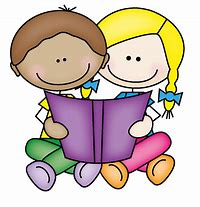 Read for minimum of 20 minutes a day a book of your choice and record in your reading record.For Guided Reading, read through the Reading slides and complete the activity set.  English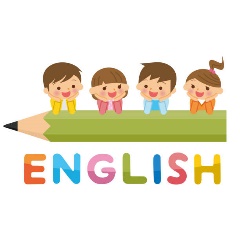 Read through the English slides and complete the activity set.Maths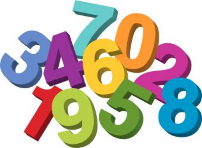 Read through the Maths slides and complete the activity set. Additionally, Times Tables Rock stars can be practised daily and the website Topmarks has a selection of maths games that could be used to reinforce concepts being taught.Science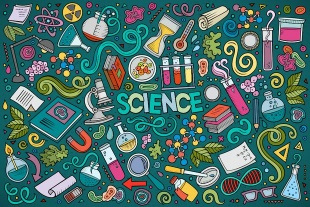 Read through the Science slides and complete the activity set.Active Learningand Foundation subjects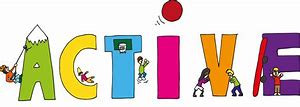 PE activitiesDT – Cooking, makingArt – drawing, sketchingFrench – Practise speaking conversational FrenchPSHE – Mindfulness meditation